Student Leadership group: Eco Committee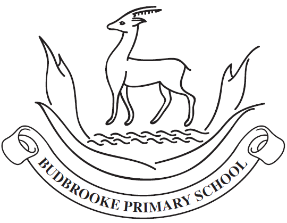 Members:  Year 1: Rupert Charlesworth and Rosie GreenYear 2: Alfie Powell and Katie NganYear 3: Bea Fletcher and Matilda MeliYear 4: Amy Belcher and Wilbur StoyellYear 5: Jack Cox and Ella-Rose CharlesworthYear 6: Tegan Glencross and Olly BradburyStudent Leadership group: Eco CommitteeMembers:  Year 1: Rupert Charlesworth and Rosie GreenYear 2: Alfie Powell and Katie NganYear 3: Bea Fletcher and Matilda MeliYear 4: Amy Belcher and Wilbur StoyellYear 5: Jack Cox and Ella-Rose CharlesworthYear 6: Tegan Glencross and Olly BradburyStudent Leadership group: Eco CommitteeMembers:  Year 1: Rupert Charlesworth and Rosie GreenYear 2: Alfie Powell and Katie NganYear 3: Bea Fletcher and Matilda MeliYear 4: Amy Belcher and Wilbur StoyellYear 5: Jack Cox and Ella-Rose CharlesworthYear 6: Tegan Glencross and Olly BradburyStudent Leadership group: Eco CommitteeMembers:  Year 1: Rupert Charlesworth and Rosie GreenYear 2: Alfie Powell and Katie NganYear 3: Bea Fletcher and Matilda MeliYear 4: Amy Belcher and Wilbur StoyellYear 5: Jack Cox and Ella-Rose CharlesworthYear 6: Tegan Glencross and Olly BradburyStudent Leadership group: Eco CommitteeMembers:  Year 1: Rupert Charlesworth and Rosie GreenYear 2: Alfie Powell and Katie NganYear 3: Bea Fletcher and Matilda MeliYear 4: Amy Belcher and Wilbur StoyellYear 5: Jack Cox and Ella-Rose CharlesworthYear 6: Tegan Glencross and Olly BradburyStudent Leadership group: Eco CommitteeMembers:  Year 1: Rupert Charlesworth and Rosie GreenYear 2: Alfie Powell and Katie NganYear 3: Bea Fletcher and Matilda MeliYear 4: Amy Belcher and Wilbur StoyellYear 5: Jack Cox and Ella-Rose CharlesworthYear 6: Tegan Glencross and Olly BradburyDate: 25.09.23Autumn Term Goals: Earn points towards the Woodland Trusts’ Green Tree Award, reduce wasted energy usage, launch competition to design a tree champion.Date: 25.09.23Autumn Term Goals: Earn points towards the Woodland Trusts’ Green Tree Award, reduce wasted energy usage, launch competition to design a tree champion.Date: 25.09.23Autumn Term Goals: Earn points towards the Woodland Trusts’ Green Tree Award, reduce wasted energy usage, launch competition to design a tree champion.Date: 25.09.23Autumn Term Goals: Earn points towards the Woodland Trusts’ Green Tree Award, reduce wasted energy usage, launch competition to design a tree champion.Date: 25.09.23Autumn Term Goals: Earn points towards the Woodland Trusts’ Green Tree Award, reduce wasted energy usage, launch competition to design a tree champion.Date: 25.09.23Autumn Term Goals: Earn points towards the Woodland Trusts’ Green Tree Award, reduce wasted energy usage, launch competition to design a tree champion.What?When?Who?Equipment/ResourcesTargetDate/ Result achievedReduce energy usage.Ask teachers to turn off projectors and check lights are switch when the classroom is empty. Every playtime and lunchtime, assembly times, PE lessons computing lessonsEach class Eco Committee members x1 projector monitor, x1 light monitor N/AReduce wasted energy usage. On-goingPlant trees from the Woodland Trust November/ December 2023Eco Committee members, volunteers TreesSpadesWaterproofs Gloves Improve our school environment and provide habitats for animals.  November 2023Run tree champion competition for the school October /November 2023Eco Committee members Competition template Assembly time to introduce competition Encouraging children to understand how to look after our environment.  Carry forwards Earn points towards the Woodland Trust Green Tree AwardOn going Eco Committee members N/AEarn points towards the bronze certificate (5 points)On-going1 point earned in Autumn term 2023Date: January 2024Spring Term Goals: look into pen recycling schemes, run tree champion competition Date: January 2024Spring Term Goals: look into pen recycling schemes, run tree champion competition Date: January 2024Spring Term Goals: look into pen recycling schemes, run tree champion competition Date: January 2024Spring Term Goals: look into pen recycling schemes, run tree champion competition Date: January 2024Spring Term Goals: look into pen recycling schemes, run tree champion competition Date: January 2024Spring Term Goals: look into pen recycling schemes, run tree champion competition What?When?Who?Equipment/ResourcesTargetDate/ Result achievedReduce energy usage.Ask teachers to turn off projectors and check lights are switch when the classroom is empty. Every playtime and lunchtime, assembly times, PE lessons computing lessonsEach class Eco Committee members x1 projector monitor, x1 light monitor N/AReduce wasted energy usage. On-goingRun tree champion competition for the school Spring term, second half Eco Committee members Competition template Assembly time to introduce competition Encouraging children to understand how to look after our environment. Look into pen recycling schemes First half spring termEco Committee membersN/ATo reduce non-recyclable waste produced by the schoolDate: Summer Term Goals:Date: Summer Term Goals:Date: Summer Term Goals:Date: Summer Term Goals:Date: Summer Term Goals:Date: Summer Term Goals:What?When?Who?Equipment/ResourcesTargetDate/ Result achieved